РЕСПУБЛИКА ДАГЕСТАНМУНИЦИПАЛЬНОЕ БЮДЖЕТНОЕ ОБЩЕОБРАЗОВАТЕЛЬНОЕ УЧРЕЖДЕНИЕ «БУРГИМАКМАХИНСКАЯ СРЕДНЯЯ ОБЩЕОБРАЗОВАТЕЛЬНАЯ ШКОЛА»АКУШИНСКОГО РАЙОНАИнд:368291 с. Бургимакмахи ИНН0502004880  ОГРН 1020501263056 Тел:89285722299 Информационная справкаВо исполнение плана мероприятий по повышению уровня вовлеченности родителей в соответствии со Среднесрочной программой развития,в МБОУ «Бургимакмахинская СОШ» на период апрель-май проведены: 1. Родительские собрания с 1-11классы на тему «Вовлечение родителей в досуговые мероприятия школы»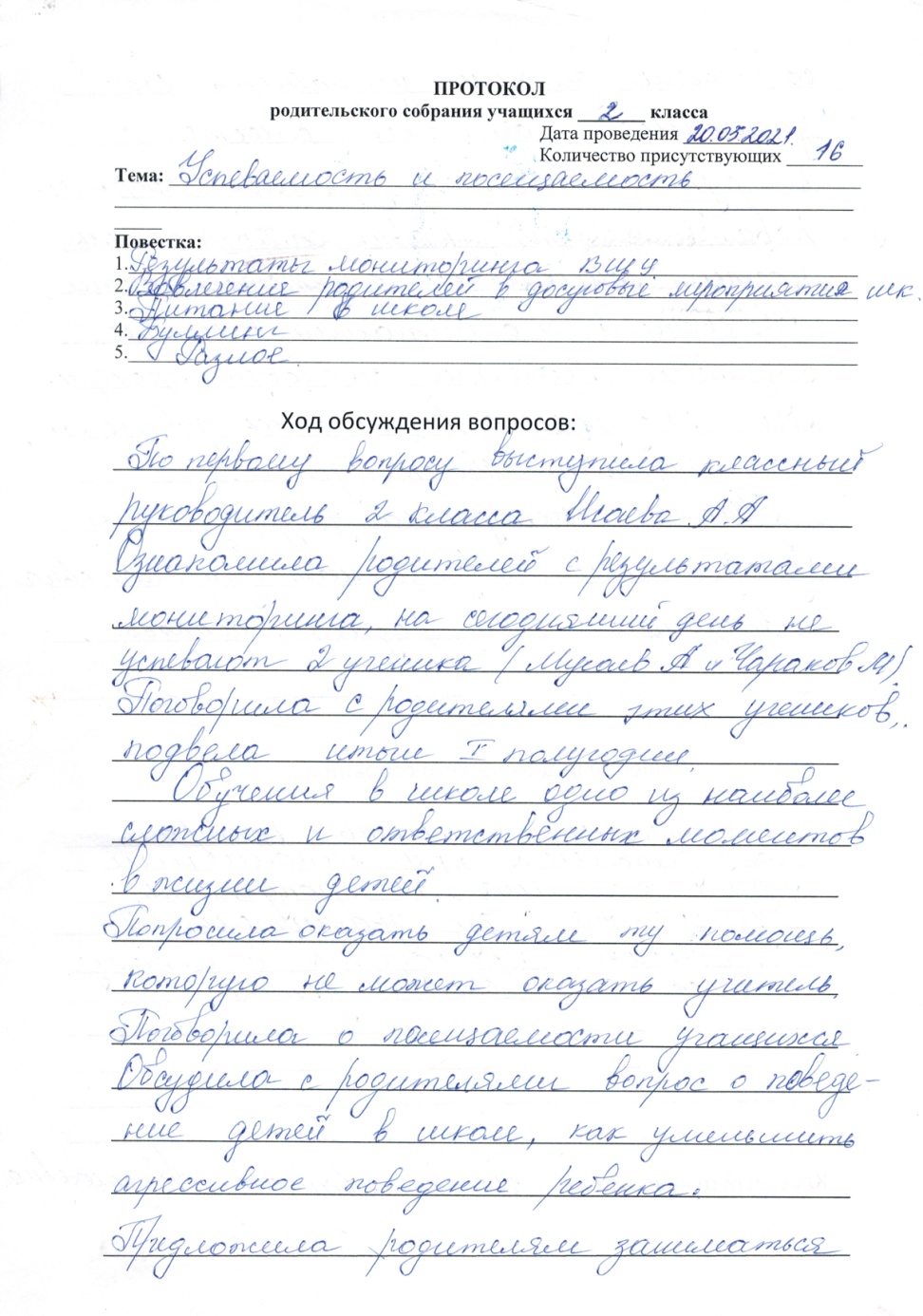 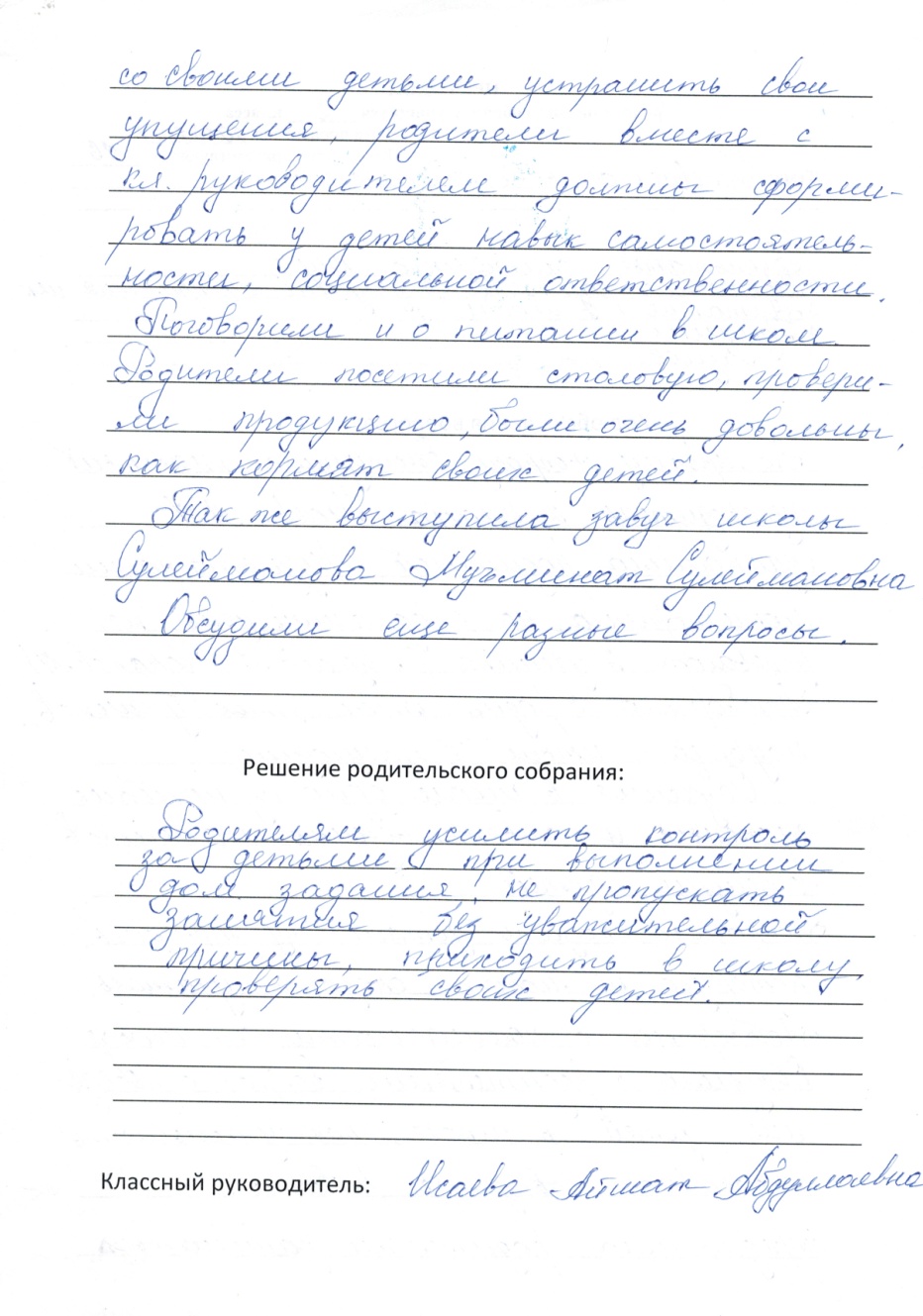 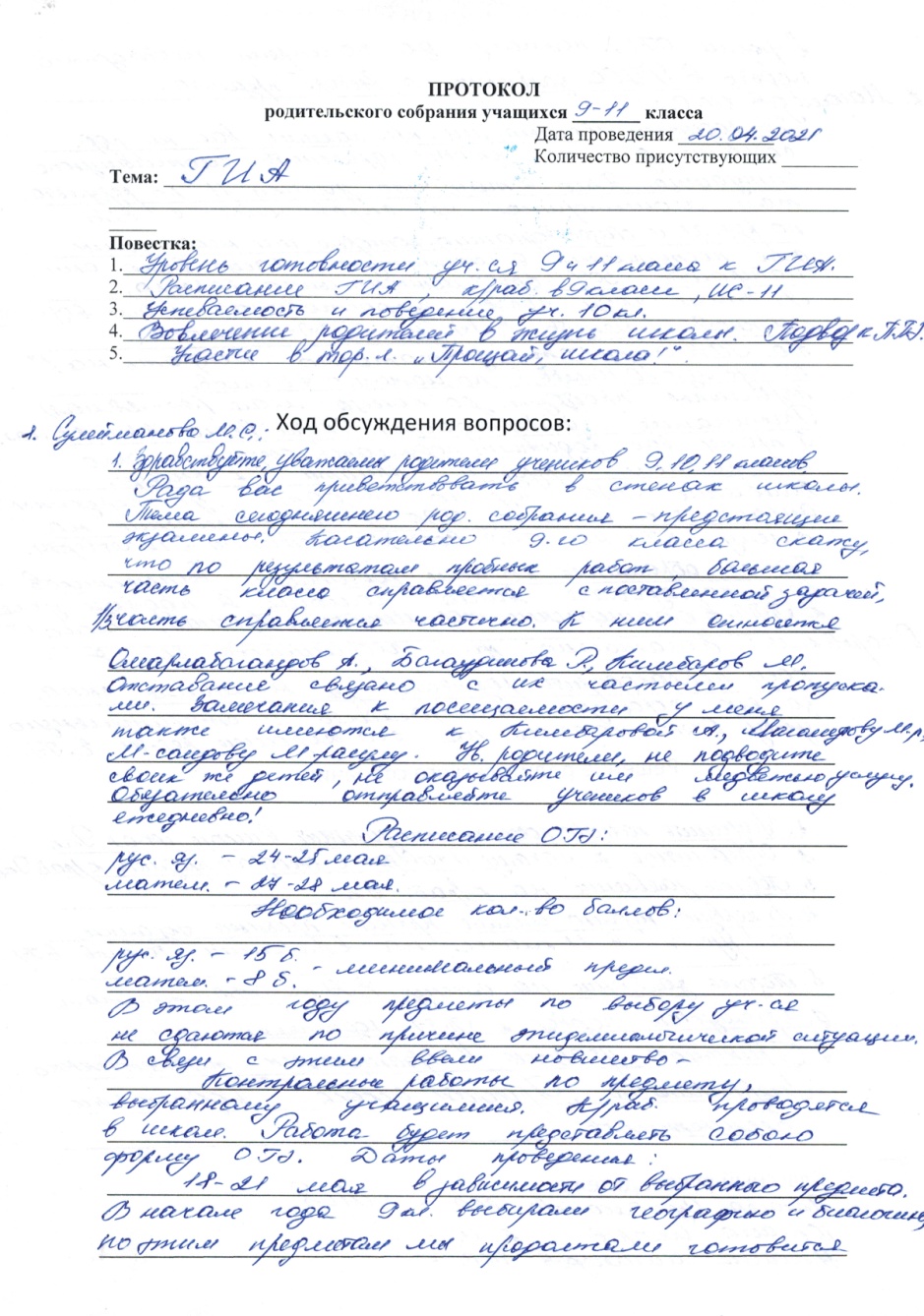 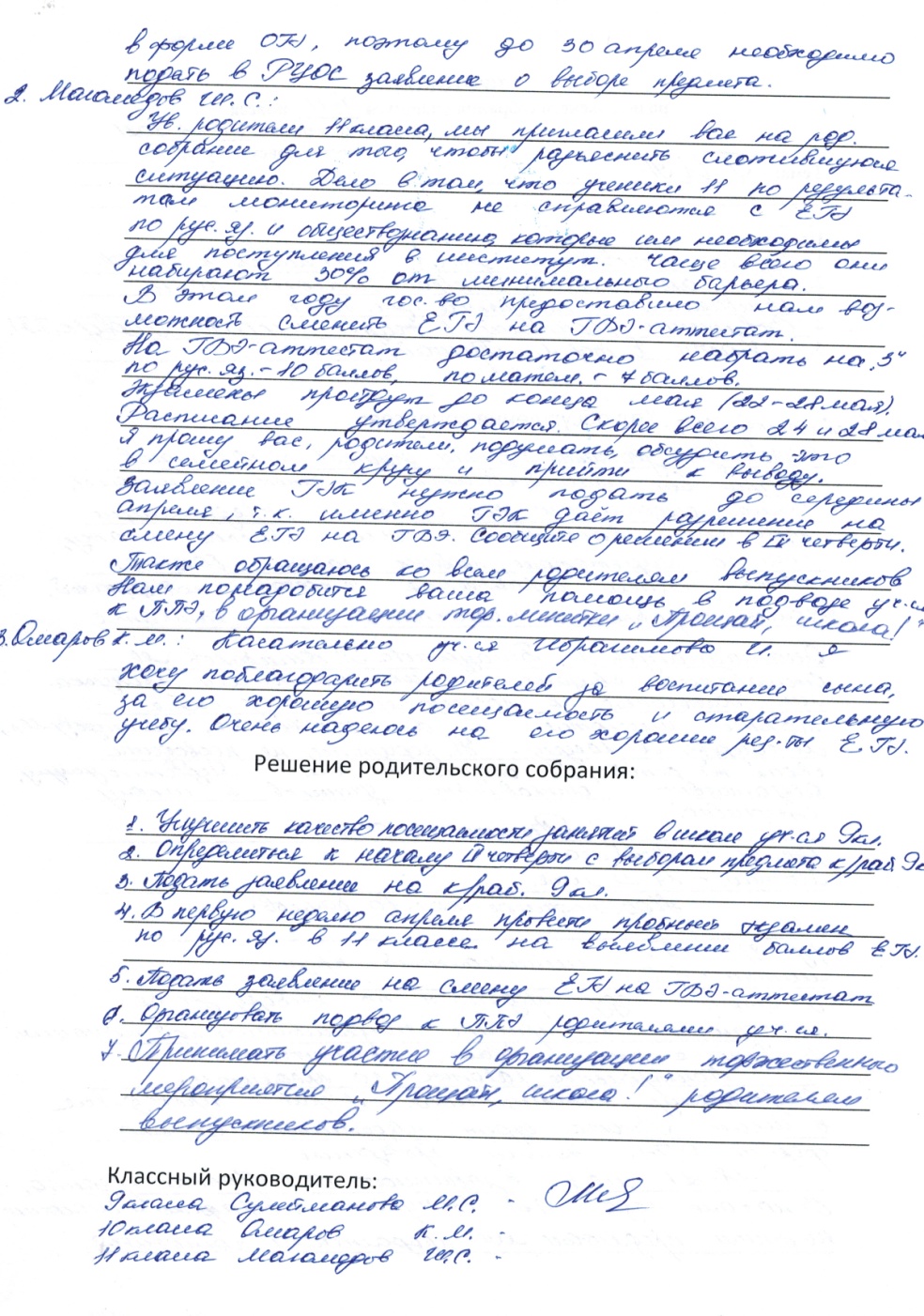 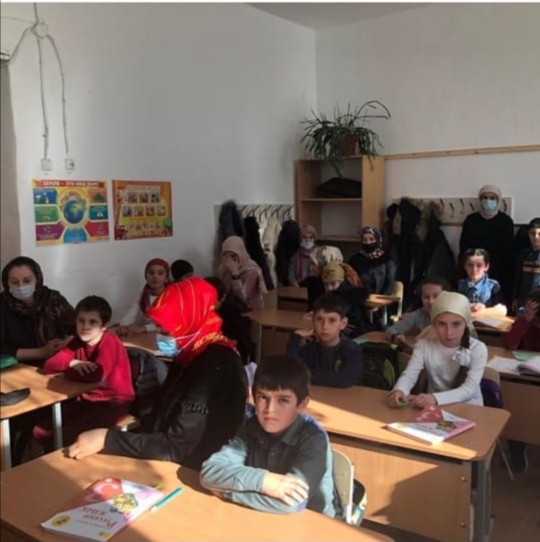 